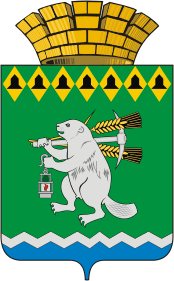 Администрация Артемовского городского округа ПОСТАНОВЛЕНИЕот                                                                                                           №           -ПАОб утверждении перечня специально отведенных мест для осуществления торговли крестьянскими (фермерскими) хозяйствами, а также гражданами, ведущими личное подсобное хозяйство, занимающимися садоводством, огородничеством на территории Артемовского городского округаВ соответствии с пунктом 15 статьи 16 Федерального закона от                             06 октября 2003 года № 131-ФЗ «Об общих принципах организации местного самоуправления в Российской Федерации», распоряжением Правительства Российской Федерации от 30.01.2021 № 208-р, руководствуясь статьями 30, 31 Устава Артемовского городского округа,ПОСТАНОВЛЯЮ:1. Утвердить перечень специально отведенных мест для осуществления торговли крестьянскими (фермерскими) хозяйствами, а также гражданами, ведущими личное подсобное хозяйство, занимающимися садоводством, огородничеством на территории Артемовского городского округа2. Опубликовать постановление в газете «Артемовский рабочий» и разместить на официальном сайте Артемовского городского округа в информационно - телекоммуникационной сети «Интернет».3. Контроль за исполнением постановления возложить на первого заместителя главы Администрации Артемовского городского округа Черемных Н.А.Глава Артемовского городского округа                                             К.М. Трофимов